DOCTRINAL STATEMENT:We believe the Holy Bible (King James, 1611) to be the only authority and should be used as such in all doctrinal matters. It is our textbook.Pastor:Nash DesentAssociate Pastor: Leon ThompsonYouth Pastor:Michael CarrierPlease contact our church if we can be of service to you or your family.DOCTRINAL STATEMENT:We believe the Holy Bible (King James, 1611) to be the only authority and should be used as such in all doctrinal matters. It is our textbook.Pastor:Nash DesentAssociate Pastor: Leon ThompsonYouth Pastor:Michael CarrierPlease contact our church if we can be of service to you or your family.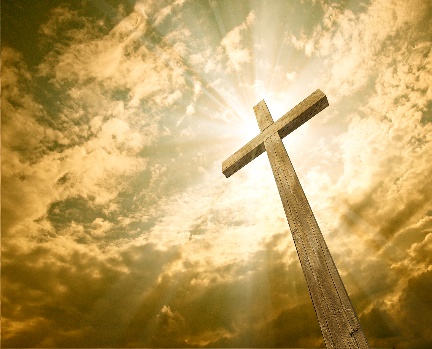 Historic Baptist Church220 West Main Street North Kingstown, R.I. 02852www.historicbaptist.orgHistoric Baptist Church220 West Main Street North Kingstown, R.I. 02852www.historicbaptist.orgDOCTRINAL STATEMENT:We believe the Holy Bible (King James, 1611) to be the only authority and should be used as such in all doctrinal matters. It is our textbook.Pastor:Nash DesentAssociate Pastor: Leon ThompsonYouth Pastor:Michael CarrierPlease contact our church if we can be of service to you or your family.DOCTRINAL STATEMENT:We believe the Holy Bible (King James, 1611) to be the only authority and should be used as such in all doctrinal matters. It is our textbook.Pastor:Nash DesentAssociate Pastor: Leon ThompsonYouth Pastor:Michael CarrierPlease contact our church if we can be of service to you or your family.Historic Baptist Church220 West Main Street North Kingstown, R.I. 02852www.historicbaptist.orgHistoric Baptist Church220 West Main Street North Kingstown, R.I. 02852www.historicbaptist.orgGOD’S PLAN OF                                 SALVATIONBelieve that you are a lost sinner. Romans 3:23 “for all have sinned, and come short of the glory of God.”Romans 6:23 “For the wages of sin is death; but the gift of God is eternal life through Jesus Christ our Lord.”Believe that God has provided Salvation for you.Romans 5:8 “But God commendeth his love toward us, in that, while we were yet sinners, Christ died for us.”Believe that Jesus died for you and call on him to save you. Romans 10:9-10, 13 “That if thou shalt confess with thy mouth the Lord Jesus, and shalt believe in thine heart that God hath raised him from the dead, thou shalt be saved.  For with the heart man believeth unto righteousness; and with the mouth confession is made unto salvation.For whosoever shall call upon the name of the LORD shall be saved.GOD’S PLAN OF                                 SALVATIONBelieve that you are a lost sinner. Romans 3:23 “for all have sinned, and come short of the glory of God.”Romans 6:23 “For the wages of sin is death; but the gift of God is eternal life through Jesus Christ our Lord.”Believe that God has provided Salvation for you.Romans 5:8 “But God commendeth his love toward us, in that, while we were yet sinners, Christ died for us.”Believe that Jesus died for you and call on him to save you. Romans 10:9-10, 13 “That if thou shalt confess with thy mouth the Lord Jesus, and shalt believe in thine heart that God hath raised him from the dead, thou shalt be saved.  For with the heart man believeth unto righteousness; and with the mouth confession is made unto salvation.For whosoever shall call upon the name of the LORD shall be saved.SCHEDULE OF SERVICES:Sunday School: 10:00 amMorning Service: 11:00 amEvening Service: 3:00 pmWednesday Night: 7:00 pm(Prayer Service)Saturday Night: 7:00 pmI would like to personally invite you to visit our church and learn more about the Lord Jesus Christ.GOD’S PLAN OF                                 SALVATIONBelieve that you are a lost sinner. Romans 3:23 “for all have sinned, and come short of the glory of God.”Romans 6:23 “For the wages of sin is death; but the gift of God is eternal life through Jesus Christ our Lord.”Believe that God has provided Salvation for you.Romans 5:8 “But God commendeth his love toward us, in that, while we were yet sinners, Christ died for us.”Believe that Jesus died for you and call on him to save you. Romans 10:9-10, 13 “That if thou shalt confess with thy mouth the Lord Jesus, and shalt believe in thine heart that God hath raised him from the dead, thou shalt be saved.  For with the heart man believeth unto righteousness; and with the mouth confession is made unto salvation.For whosoever shall call upon the name of the LORD shall be saved.GOD’S PLAN OF                                 SALVATIONBelieve that you are a lost sinner. Romans 3:23 “for all have sinned, and come short of the glory of God.”Romans 6:23 “For the wages of sin is death; but the gift of God is eternal life through Jesus Christ our Lord.”Believe that God has provided Salvation for you.Romans 5:8 “But God commendeth his love toward us, in that, while we were yet sinners, Christ died for us.”Believe that Jesus died for you and call on him to save you. Romans 10:9-10, 13 “That if thou shalt confess with thy mouth the Lord Jesus, and shalt believe in thine heart that God hath raised him from the dead, thou shalt be saved.  For with the heart man believeth unto righteousness; and with the mouth confession is made unto salvation.For whosoever shall call upon the name of the LORD shall be saved.                    SCHEDULE OF                   SERVICES:Sunday School: 10:00 amMorning Service: 11:00 amEvening Service: 3:00 pmWednesday Night: 7:00 pm(Prayer Service)Saturday Night: 7:00 pmI would like to personally invite you to visit our church and learn more about the Lord Jesus Christ.SCHEDULE OF SERVICES:Sunday School: 10:00 amMorning Service: 11:00 amEvening Service: 3:00 pmWednesday Night: 7:00 pm(Prayer Service)Saturday Night: 7:00 pmI would like to personally invite you to visit our church and learn more about the Lord Jesus Christ.SCHEDULE OF SERVICES:Sunday School: 10:00 amMorning Service: 11:00 amEvening Service: 3:00 pmWednesday Night: 7:00 pm(Prayer Service)Saturday Night: 7:00 pmI would like to personally invite you to visit our church and learn more about the Lord Jesus Christ.